
Figure 1: Stout Student Association Logo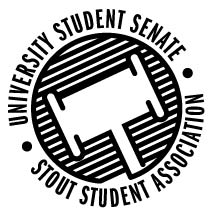 Sustainability Council Meeting Agenda11:15 am Badger Room, Memorial Student Center50th Congress, February 25th, 2020Call to OrderRoll CallGuests: Ethan Reed, Kelsea Goettl, Noah Edlin, Kadi WrightOpen Forum Approval of the Minutes Unfinished Business New Business Group PhotoShared Governance Check-upTerracycle ProjectRecyclemaniaEarth Week FoodEarth fair reservationNo meeting next weekAdditional discussion topicsAnnouncements AdjournFeb 25th, 2020Present Absent Excused Director Nadeau Vice Chair LeonhardSenator SchwitzerMick CashAndrew KlavekoskeAdvisor Rykal